"Nem a nélkülözés mondatja ezt velem, mert én megtanultam, hogy körülményeim között elégedet legyek.     Tudok szűkölködni és tudok bővelkedni is, egészen be vagyok avatva mindenbe, jóllakásba és éhezésbe, a bővelkedésbe és a szűkölködésbe egyaránt. Mindenre van erőm a Krisztusban, aki megerősít engem.”   (Fil 4, 11-13) Kedves Testvérek!„Örüljetek az Úrban mindenkor! Ismét mondom, örüljetek.  Az Úr közel!” (Fil 4, 4;5b)Ez a három rövid mondat, melyben még a felszólító mód is szeretetteljes a fénysugarat szeretné életünkbe hozni. A teljes, komor sötétség helyett biztat és figyelmeztet. Figyelmeztet a magunkba fordulás veszélyétől, ráébreszt, hogy az Úr közel, a kegyelmi idő fogy, és itt az öröm ideje, hogy átadjuk szíveinket Istennek, és életünk vezetését az Úrra bízzuk! Ő reá – mint fundámentumra – építsük életünket!Örüljetek az Úrban! Meg adatott Pálnak is, hogy mindenkor örüljön az Úrban, hiszen a bevezető igéből tudjuk, hogy ő elfogadta a szűkölködést és a bővelkedést is, hiszen mindenre volt ereje a Krisztusban.Milyen bölcs és értékes tanítás, amit mi is nagyon mélyen át kell élnünk és meg kell tanulnunk, hogy amit Isten elénk hoz, amit Isten megenged, hogy megéljünk és átéljünk, és megtörténjék velünk, azt örömmel kell megtennünk, örömmel kell megélnünk, mert Krisztusban mindenhez erőt kapunk.A szűkölködés és bővelkedés mellett, az apostol másra is rávilágít, amit soha nem téveszthetjük szemünk elől, amiről soha sem szabad megfeledkeznünk, hogy tudniillik: ”Semmiért sem aggódjatok, hanem imádságban és könyörgésben mindenkor hálaadással tárjátok fel kéréseiteket Isten előtt;” (Fil 4, 6)Ne aggódjunk, imádkozzunk! Az aggodalmaskodásunkkal nincsen baj. Mi mindenért csak aggódunk, mert sérül az akaratunk, nem úgy folynak a dolgok, ahogyan - mi bűnös emberek – elterveztük, pedig milyen szépen felépítettük már az elképzeléseinket. Sérül az elképzelésünk, a vágyunk, de arra nem gondolunk, hogy milyen mértékben sértjük meg Istent, azzal a viselkedéssel, amit folytatunk napról-napra. Tervezünk, szervezkedünk, építeni akarunk, szépnek, ügyesnek tetszelgünk, de minden dolgunkból, „szolgálatunkból” megpróbáljuk kihagyni Istent. Utána aggodalmaskodunk, kesergünk, hogy milyen „csőd-tömegek” vagyunk, hogy még ezt sem, ennyit sem vagyunk képesek elintézni, véghezvinni.  Tudomásul kell vennünk, hogy az hiú ábránd, hogy az ember, saját erejéből képes mindent megoldani, mindent megvalósítani. Ez csak látszat, hiszen nekünk egy „alázatos”, „szerény” Istenünk van, AKI a háttérből igazgat, és vezet mindent! Nem kérkedik, nem fuvalkodik fel – pont úgy mint az Önmaga lényege  a szeretet - , hanem csak a tenyerén hordozz bennünket. Az, hogy az ember saját erejéből képes mindent megoldani, megvalósítani, az egy tévút. Erre az útra a hívő, keresztyén ember nem léphet. Természetesen, nem léphet, mert Isten nélkül az az ember olyan törékeny és gyenge, mint az egyedülálló nádszál. De ha mégis van egy parányi siker a dolgainkban, természetesen azt az erőt, azt az utat amellyel elértük „célunkat”, magunknak vindikáljuk, és elfeledkezünk hálát adni, annak az Istennek, aki ha nem is fordultunk hozzá bizalommal, szeretettel, mégis segít nekünk, segít rajtunk!A következő sarkalatos kérdés az imádkozás. Elfeledkezünk arról, hogy az imádkozás, ha tiszta szívvel tesszük, az egy igazi, őszinte párbeszéd Istennel. Párbeszéd nélkül az ember önzővé, magába fordulóvá válik. Istennel mindenkor párbeszédes viszonyban kell lennünk!A mai napok aggodalmaskodó, gyarló embere nem tudja olyan tömören, világosan és tisztán megfogalmazni az imádkozás fontosságát és lényegét, mint ahogyan tette azt Szikszai György lelkipásztor, 1875. esztendőben leírt soraiban:„ Az imádkozás legelső tiszted keresztyén ember, mivel anélkül egyéb tisztedben illendőképen el nem járhatsz. Azért nincsen egy keresztyéni tiszt sem, amelyre többfelől serkentetnél és köteleztetnél, mint az imádkozásra.  …Imádkozásra kötelez az Istentől való szoros függésed. Teremtőd Ő; te pedig teremtése vagy; …Imádkozásra serkent és kötelez a te erőtlen és sokféle szükséggel teljes voltod. …Az imádság, a minket „előbb szerető Isten” iránti gyermeki érzésünk hálás szava. ..Az imádság kendőzetlen őszinteséggel kitárt szív Istennek mutatása. …Az imádság, a mélységből Istent kereső kiáltása! …Az imádság, a hívő ember Istennel való társalkodása.”    /SZIKSZAI: KERESZTYÉNI TANÍTÁSOK ÉS IMÁDSÁGOK, Makó, 1875. augusztus 21./Kedves Testvérek!Mennyire igazak ezek, a 145 évvel ezelőtt leírt, és ma is időszerű, érvényes sorok, kijelentések, és biztatások. Életünk sok nyomorúsággal, betegséggel, aggodalommal terhelt. Mindenre tudunk figyelni, mindenre „találunk” (??!!) megoldást, csak Istenre nem tudunk figyelni, Istennel nem akarjuk, vagy nem vagyunk képesek rendezni kapcsolatunkat. Pedig, Jézus Krisztus által Őt kell életünkbe hívjuk, neki kell átadjuk az életünk kormányázását, hozzá kell imádkozzunk szüntelenül és neki kell hálát adjunk mindenért: az ébredésért, a levegő vételért, a terített asztalért, a családunkért, gyülekezetinkért, az egyházért, a nemzetért!Azt írja Pál, hogy be van avatva a szűkölködésbe, a bővelkedésbe. Mindezt Krisztus ereje által tudja megélni, a szűkölködést pedig átélni. Előttünk az evangéliumi példa. Krisztus erejére hagyatkozva mind azt a helyzetet, amelyet Isten megengedett, hogy elénk kerüljön, Krisztus ereje által tudjuk megélni és reménység szerint túlélni.Örömmel „foglaltuk vissza” pünkösdkor a templomainkat, élesztettük újra közösségi életünket, és íme néhány hónap elteltével újra be kellett zárnunk a templomajtókat és a „virtuális térbe” kellett költöznünk. Ennek ellenére, itt a biztatás: „ne aggódjatok”! Az IGE nem halkul el, az IGE nem szűnik meg! Krisztus ereje által – ha azt őszintén kérjük és elfogadjuk -, Krisztus népe körében ébredés lesz és ezen ébredés által újul meg az egyetemes egyháza is. A közösségi életet, szűk családi légkörben kell megélnünk. Az Evangélium üzeneteit otthonainkban is megkapjuk, és a ehhez tartozó magyarázatokat a hírközlő csatornákon figyelemmel kísérhetjük. Isten ezt is javunkra fogja fordítani, csak élnünk kell az adott, a felkínált lehetőségekkel. Tanulnunk kell, jártasságot kell szereznünk Isten csodálatos dolgaiban, fel kell eleveníteni az alapvető keresztyéni tanításokat, és meg fogjuk tapasztalni, hogy ezt a „bezártságot” ezt a rossz dolgot is Isten a mi javunkra fogja fordítani.Ez akkor fog sikerülni, ha mi magunk is vágyunk az Istennel való közösségre, ha mi magunk is előmozdítjuk az ÉBREDÉS folyamatát, és mi is folyamatosan imádkozunk ezért. Ez a fáradozásunk, amely a családban kell kezdődjön, folytatódni fog a közelebbi és a távolabbi közösségekben, a társadalomban is. Ez a „fáradozás” példamutató legye, hogy Jézus Krisztus példáját és szolgálatát követve Istenhez vezessük embertársainkat, Jézus Krisztus által.Adja Isten, hogy így legyen.  Övé legyen a dicsőség mindörökké! ÁmenKedves Testvérek!Immár harmadik alkalommal kell körlevelet küldenünk, azzal a sajnálatos hírrel, hogy a soron következő - jelenleg a novemberi -, Presbiter-képző alkalom is elmarad. Előző alkalommal, abban reménykedtünk, hogy novemberben már megtarthatjuk alkalmainkat, de figyelemmel a Zsinat állásfoglalására, és természetesen mindannyiunk egészségének megóvására,  az elnökség arra az elhatározásra jutott, hogy ebben az esztendőben már nem tartunk Presbiter-képző alkalmat. Folyamatosan imádkozunk, hogy Isten hárítsa el előlünk ezeket az akadályokat, hogy jövő esztendőben újra - személyesen is – folytathassuk a presbiter képzést és személyes jelenlétünkkel erősítsük egymás hitét.Otthonainkban, családi körben tartsunk áhítatot, imaközösségeket és készítsük fel magunkat az adventre, a mi Urunk Jézus krisztus eljövetelére. Üresítsük meg szíveinket, hogy a TESTÉ LETT IGE be tudja azt tölteni!Imádkozzunk szüntelenül, hogy a Teremtő Isten adjon nekünk alázatot, bölcsességet, hogy tudjunk egymásra figyelni, tudjuk egymást - lélekben is – segíteni, és hogy tudjuk egészségünket megőrizni. Ne engedjük, hogy a bűn megfertőzőn bennünket, mert tudjuk, hogy a sátán az ajtó előtt áll és ránk van vágyódása.Áldott Adventet!Isten adjon alázatot, bölcsességet és békességet gyülekezetinknek, Egyházunknak. Vigyázzunk egymásra, vigyázzunk magunkra, és vigyázzunk gyülekezetink egészségére!Kelt: Debrecen, 2020. november 17.	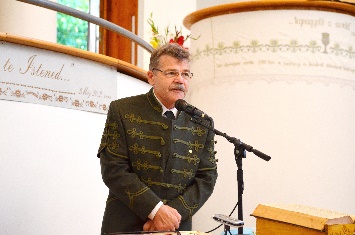 Török Csaba PálDREM Presbiteri Szövetségének Elnöke